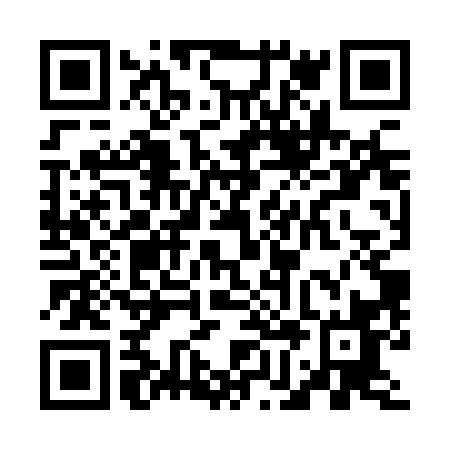 Prayer times for Adam Shagai, PakistanWed 1 May 2024 - Fri 31 May 2024High Latitude Method: Angle Based RulePrayer Calculation Method: University of Islamic SciencesAsar Calculation Method: ShafiPrayer times provided by https://www.salahtimes.comDateDayFajrSunriseDhuhrAsrMaghribIsha1Wed3:505:2312:113:557:008:342Thu3:485:2212:113:557:008:353Fri3:475:2112:113:557:018:364Sat3:455:2012:113:557:028:375Sun3:445:1912:113:567:038:386Mon3:435:1812:113:567:048:397Tue3:425:1712:113:567:048:408Wed3:405:1612:113:567:058:429Thu3:395:1612:113:567:068:4310Fri3:385:1512:113:567:078:4411Sat3:375:1412:113:567:088:4512Sun3:355:1312:103:567:088:4613Mon3:345:1212:103:567:098:4714Tue3:335:1112:103:567:108:4815Wed3:325:1112:113:577:118:5016Thu3:315:1012:113:577:128:5117Fri3:305:0912:113:577:128:5218Sat3:295:0812:113:577:138:5319Sun3:285:0812:113:577:148:5420Mon3:275:0712:113:577:158:5521Tue3:265:0712:113:577:158:5622Wed3:255:0612:113:577:168:5723Thu3:245:0512:113:587:178:5824Fri3:235:0512:113:587:178:5925Sat3:225:0412:113:587:189:0026Sun3:225:0412:113:587:199:0127Mon3:215:0312:113:587:209:0228Tue3:205:0312:113:587:209:0329Wed3:195:0312:123:597:219:0430Thu3:195:0212:123:597:219:0531Fri3:185:0212:123:597:229:06